۱۷۳ - ای ثابت بر پيمانحضرت عبدالبهاءاصلی فارسی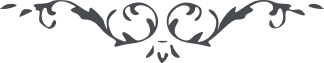 ۱۷۳ - ای ثابت بر پيمان ای ثابت بر پيمان، تحريرت تأثيری عجيب داشت زيرا آه و فغان از دست نفس بی امان از خصائص تضرّع و تبتّل اهل ايمان است و سبب تقرّب بحضرت رحمن اين بصيرت سبب تنبّه است و انتباه سبب تذکّر و تفکّر اينست که ميفرمايد تفکّر ساعة خير من عبادة سبعين سنة. معلوم است تسلّط نفس بر انسان مانند تحکّم سلطنت قاهره است و ما در پنجه آن اسير و تحت سلاسل و اغلال و زنجير ولی اميد بصون حفظ و حمايت حضرت وحدانيّت داريم. حضرت يوسف صدّيق فرموده إِنّ النَّفْسَ لَأَمّارَةٌ بِالسُّوءِ إِلّا ما رَحِمَ رَبِّی و تا انسان متنبّه باين قصور است متنبّه و در سايه عنايت ربّ غفور و بمحض اينکه ادنی غفلت يابد مربّای غرور گردد و معدن شرور. پس شکر کن خدا را که متنبّه  بوساوس نفسی و دسائس بی منتها. 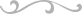 